Quick Reference Guide: 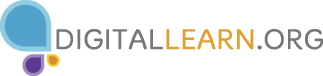 Microsoft Excel 2010: Charts & Graphs 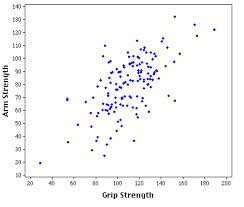 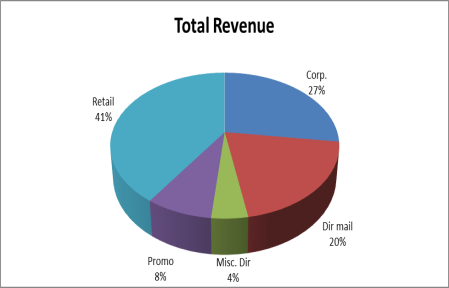 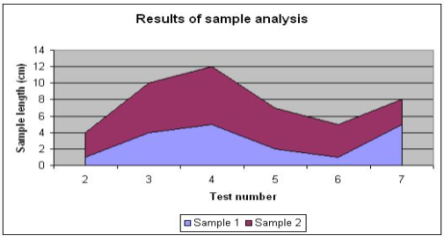 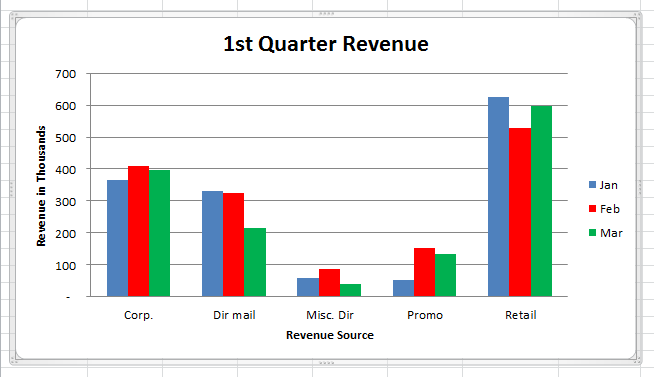 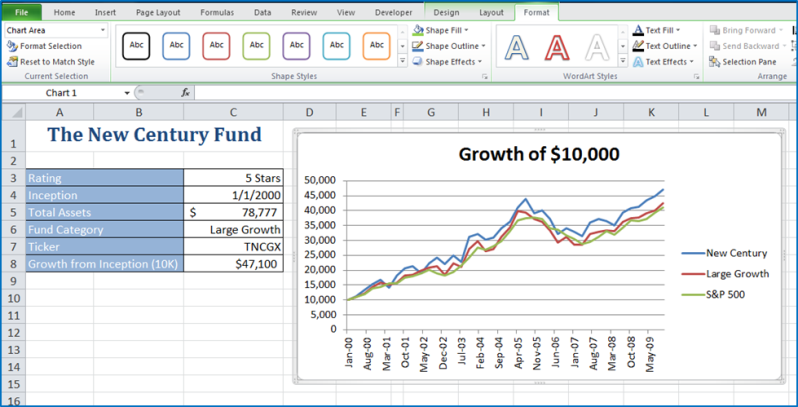 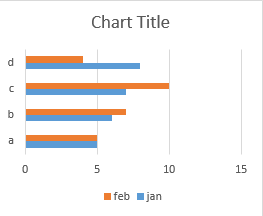 